Take a look at some of the artworks we have completed this term!The faces of 5/6S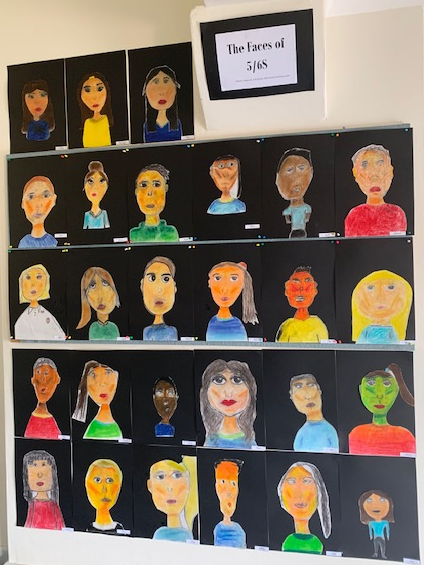 Dandelions blowing in the wind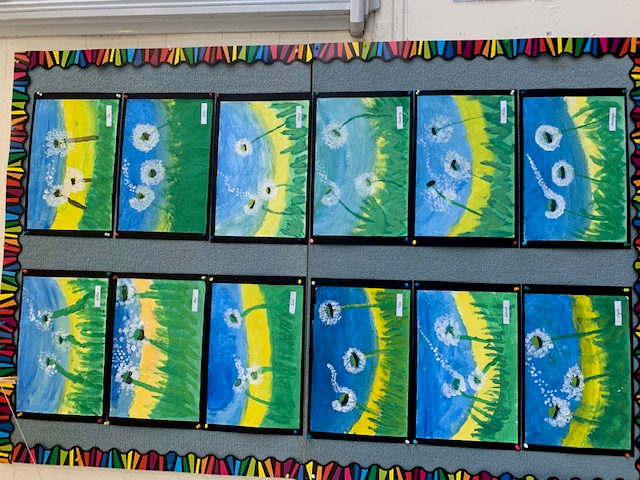 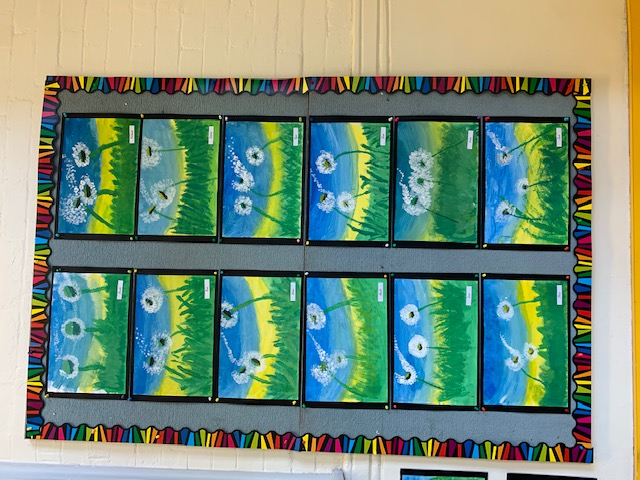 